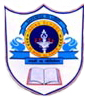 INDIAN SCHOOL AL WADI AL KABIRDEPARTMENT OF COMPUTER SCIENCECLASS 6 HOLIDAY HOMEWORK 2016-2017Write an algorithm and draw flowchart to read your name and marks obtained in five different subjects English, Hindi, Maths, Science and Computer Science. Display your Name and Total marks obtained.Remark: Holiday Homework should be done in Computer Notebook and submitted to respective computer science teacher on the given following dates 31/07/2016   to 04/08/2016. HAPPY HOLIDAYS 